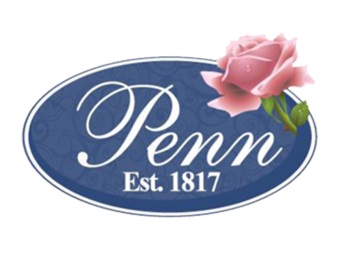 260 Lewis RoadWest Grove, PA 19390(o) 610-869-9620 • (f) 610-869-9194 office@penntownship.usZoning & Conditional Use Application • For special exception, variance or appeal •This application form must be completed and submitted, along with the appropriate payment and attachments, to the Penn Township Secretary, so a hearing may be scheduled. In addition to their original the applicant should turn in seven (7) copies of the completed application and seven (7) copies of any and all plans, as well as an electronic copy of both the application and plans. Please include Applicant’s Deed, Lease and/ or agreement of sale.This application is made in accordance the Penn Township Zoning Ordinance.TYPE OF ACTION REQUESTED:						           TOWNSHIP USE ONLY:Request got special exception (Zoning Hearing Board)Request for variance (Zoning Hearing Board)Appeal from the decision of the Board of Supervisors (Zoning Hearing Board)Conditional Use (Board of Supervisors)APPLICANT							OWNER(S)Name ____________________________________		Name ___________________________________________Address __________________________________		Address ___________________________________	  _________________________________	          	            ___________________________________Phone(s) _________________________________		Phone(s) ___________________________________Email ______________________________________		Email ______________________________________Relationship to Owner ________________________		ATTORNEY 							ATTORNEYName ____________________________________		Name __________________________________________Address ___________________________________		Address __________________________________	  __________________________________	           	            __________________________________Phone(s) __________________________________		Phone(s) __________________________________Email ______________________________________		Email ______________________________________Nature of this ApplicationThis proceeding is based on the Penn Township Zoning Ordinance No. _______________________		Section(s) _____________________________________________Interest of Applicant/Appellant in Property: _______________________________________________________________________________________________________________________________________________Statement of Relief Sought/Reason for Application of Appeal: ___________________________________________________________________________________________________________________________________________________________________________________________________________________________Additional Comments: ___________________________________________________________________________________________________________________________________________________________________________________________________________________________________________________________The following items are attached here to for Penn Township. (Please note: in addition to the original copy of the application and plan an additional five (5) copies must be turned into the Penn Township office for the application to be considered complete.)Copies of the Deed to the premises described herein.Copies of the legal description of the premises described herein if different from the Deed description in any way.Copies of the site plan, plot plan or survey depicting the entire property affected by the application, the existing buildings, improvements and structures located on such property, and proposed changes or additions to the existing buildings, improvements or structures located on such property and any new buildings, improvements or structures proposed to be constructed or erection such property. A copy of the original application (if any) made to the Zoning Officer.Copies of the order or decision appealed form.I understand that the Penn Township Board of Supervisors shall have the right to asses any additional costs incurred by this application or appeal. 1 _______________________________________________________________________			_________________________  Applicant Signature 							    Date1 - The hearing costs, initial and additional, are subject to certain limitations under Pennsylvania law. Property InformationAddress __________________________________________________________________________________Tax Assessment Number _____________________________ Zoning District __________________________Date Acquired ________________________________ Total Area of Lot ______________________________Present Use(s) _____________________________________________________________________________Proposed Use(s) ____________________________________________________________________________Dimensions of Lot __________________________________________________________________________Descriptions of Existing Buildings and Structures ___________________________________________________________________________________________________________________________________________Proposed ConstructionBuilding Dimensions: Height __________________ Width _________________ Depth ___________________Square Feet: First Floor ________________ Second Floor ________________ Additional _________________Total Impervious Coverage after Construction ____________________________________________________Proposed Building Setback: Front ____________________________ Rear _____________________________			          Side ____________________________ Side ______________________________Type of Construction Proposed ________________________________________________________________Estimated Cost: $ _______________________________                    Contractor						    ArchitectName ____________________________________		Name ____________________________________Address __________________________________		Address __________________________________Email	___________________________________		Email	____________________________________Phone ____________________________________		Phone ____________________________________Fax ______________________________________		Fax ______________________________________COMMONWEALTH OF PENNSYLVANIA:							SS.COUNTY OF CHESTER:________________________, being duly sworn according to law, deposes and says that he/she is authorized to make the Affidavit on the Applicant’s behalf, and that the facts set forth herein are true and correct to the best of his/her knowledge, information and belief. 							___________________________________________										   Signature___________________________________________									          Print Name and Title 	Sworn to and subscribed before me this ________ day of ___________________, 20_____. 							___________________________________ (SEAL)									       Notary Public